Anlage zum Antrag auf Anerkennung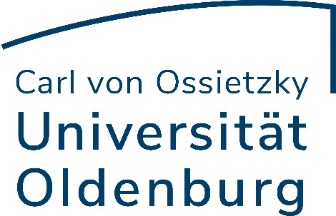 (Fachbachelor Biologie)Hinweis: Das Formular orientiert sich an der jeweils aktuellen Prüfungsordnung. Bei abweichenden Anträgen ggf. Blankoformular nutzen.Hinweise zur Antragstellung:"Antrag auf Anerkennung von Prüfungsleistungen" und Anlage für das beantragte Fach bzw. den Professionalisierungsbereich mit den Nachweisen (Notenbescheinigung, Zeugnis, etc.) zu einer Gesamtdatei im PDF-Format zusammenfügen und per Mail an die o.g. Adresse senden.Weitere Ausführungen zur Antragstellung: https://uol.de/anerkennung Vorgelegte LeistungAnzuerkennendes ModulKPNoteBemerkungenMitgebrachte Prüfungsleistung, die an der UOL anerkannt werden soll. Modul- bzw. Veranstaltungstitel laut beigefügtem NachweisModul an der UOL, für das die vorgelegte Leistung anerkannt werden soll. (Modulkürzel und Modulname angeben)desModulsan der UOLwird vom Prüfungs-amt ermitteltwird vom Prüfungsamt ausgefülltBasiscurriculum im Umfang von 30 KPBasiscurriculum im Umfang von 30 KPBasiscurriculum im Umfang von 30 KPBasiscurriculum im Umfang von 30 KPBasiscurriculum im Umfang von 30 KPbio215: Organismische Biologie 9bio223: Botanisches Grundpraktikum (Anatomie und Histologie der Pflanze)6bio224: Zoologisches Grundpraktikum (Morphologie und Evolution der Tiere)6bio225: Grundlagen der Biochemie, Zellbiologie und Genetik9Aufbaucurriculum im Umfang von 30 KPAufbaucurriculum im Umfang von 30 KPAufbaucurriculum im Umfang von 30 KPAufbaucurriculum im Umfang von 30 KPAufbaucurriculum im Umfang von 30 KPbio237: Grundlagen der Mikrobiologie3bio245: Formenkenntnis Flora und Fauna9bio255: Grundlagen der molekularen Ökologie9bio265: Allgemeine Mikrobiologie 9bio275: Grundlagen der Physiologie 9bio295: Genetik 9Naturwissenschaftliche Grundlagen im Umfang von 30 KPNaturwissenschaftliche Grundlagen im Umfang von 30 KPNaturwissenschaftliche Grundlagen im Umfang von 30 KPNaturwissenschaftliche Grundlagen im Umfang von 30 KPNaturwissenschaftliche Grundlagen im Umfang von 30 KPbio150: Statistik für den Studiengang Biologie6bio251: Übungen zur Biochemie und Molekularbiologie6che101: Theoretische Grundlagen der Chemie6che102: Praktische Grundlagen der Chemie6che190: Grundvorlesung Organische Chemie6che290: Praxiswissen Organische Chemie6phy910: Physik für Biologie und Zwei-Fächer-Bachelor Chemie6mat980: Mathematische Methoden in den Biowissenschaften6Akzentsetzung: Wahlpflichtmodule im Umfang von 30 KP – bitte nutzen Sie die Blanko-Felder um Akzentsetzungsmodule entsprechend der fachspez. Anlage der Prüfungsordnung einzutragenAkzentsetzung: Wahlpflichtmodule im Umfang von 30 KP – bitte nutzen Sie die Blanko-Felder um Akzentsetzungsmodule entsprechend der fachspez. Anlage der Prüfungsordnung einzutragenAkzentsetzung: Wahlpflichtmodule im Umfang von 30 KP – bitte nutzen Sie die Blanko-Felder um Akzentsetzungsmodule entsprechend der fachspez. Anlage der Prüfungsordnung einzutragenAkzentsetzung: Wahlpflichtmodule im Umfang von 30 KP – bitte nutzen Sie die Blanko-Felder um Akzentsetzungsmodule entsprechend der fachspez. Anlage der Prüfungsordnung einzutragenAkzentsetzung: Wahlpflichtmodule im Umfang von 30 KP – bitte nutzen Sie die Blanko-Felder um Akzentsetzungsmodule entsprechend der fachspez. Anlage der Prüfungsordnung einzutragenBachelorarbeitBachelorarbeitBachelorarbeitBachelorarbeitBachelorarbeitBachelorarbeitsmodul15